К А Р А Р                                                                         ПОСТАНОВЛЕНИЕО муниципальной программе «Противодействие коррупции в сельском поселении Мраковский сельсовет муниципального района Гафурийский район Республики Башкортостан на 2018 - 2020 годы»Руководствуясь Федеральным законом от 25.12.2008 г. № 273-ФЗ «О противодействии коррупции»,  Федеральным законом от  02.03.2007 г. № 25-ФЗ «О муниципальной службе в Российской Федерации», Федеральным законом от 17.07.2009 г. №172-ФЗ «Об антикоррупционной экспертизе нормативных правовых актов и проектов нормативных правовых актов»», законом Республики Башкортостан от 16.07.2007 г. № 453-з «О муниципальной службе в Республике Башкортостан», законом Республики Башкортостан от 13.07.2009 №  145-з «О противодействие коррупции в Республике Башкортостан», Постановлением Главы Администрации муниципального района Гафурийский  район Республики Башкортостан от 15.11.2013 г. № 2973 «Об утверждении порядка разработки, утверждения и реализации муниципальных программ» и в соответствии со ст.179 Бюджетного Кодекса РФ в целях расширения программно-целевых принципов формирования бюджета сельского поселения Мраковский сельсовет муниципального района Гафурийский район Республики Башкортостан, Администрация сельского поселения Мраковский сельсовет  муниципального района Гафурийский район Республики Башкортостан ПОСТАНОВЛЯЕТ:Утвердить прилагаемую муниципальную Программу «Противодействие коррупции в сельском поселении Мраковский сельсовет  муниципального района Гафурийский район Республики Башкортостан на 2018-2020 годы». (Приложение)Финансовому управлению Администрации при формировании и организации исполнения бюджета сельского поселения Мраковский сельсовет муниципального района Гафурийский район Республики Башкортостан руководствоваться положением Программы.Контроль за исполнением настоящего постановления  оставляю за собой.Разместить данное постановление на официальном сайте Администрации сельского поселения Мраковский сельсовет МР Гафурийский район Республики Башкортостан.И.о.главы сельского поселения  Мраковский сельсовет                                                                      С.В.Иванов                       «16» август 2018 й.  №  29«16»августа 2018 г.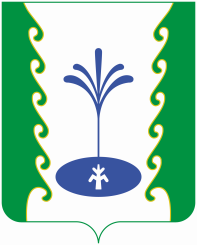 